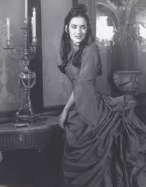 Track Mina’s emotions 